First Name of Application CV No: 1704852Whatsapp Mobile: +971504753686 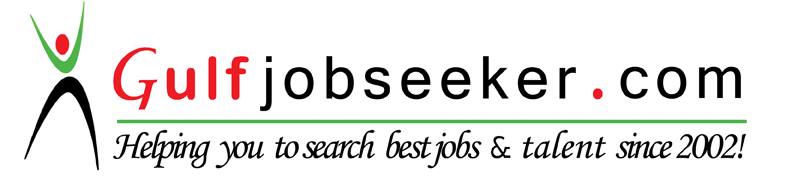 OBJECTIVESTo obtain a position that will enable me to use my strong organizational skills,
educational background, and ability to work well with people.SKILLSWORKPERSONALEXPERIENCE                                                                                                        (2014 –2016 )RECEPTIONIST /SALES/ CUSTOMER CAREGADGET BOY PHONES AND ACCESSORIES LLCWelcoming customers to the shop.Assisting customers with information of the products they want to buy.Manning the reception and answering incoming calls.Preparing end of the day Accounts.Tele sales and online marketing of our products to meet set targets.Using a variety of software packages, including Microsoft Word, Outlook, PowerPoint and Excel to maintain records, spreadsheets and databases. Provide general administrative & Clerical supportOperating a range of office machines such as photocopiers/printers, computers and faxes. Maintaining order and neatness of the Reception Area.(2012 –2014 )RECEPTIONIST/ CUSTOMER CAREEAIRWAYS MEDICAL CENTRE Greet visitors/guests/Patients professionally, determining the nature and purpose of visit.

Manning the switchboard, answering all incoming calls and responding to the any inquiries made.Scheduling of appointments for patients through the phone and also at the Counter with the available Doctors.Answer incoming telephone calls, determine purpose of callers, and forwards calls to appropriate personnel and departmentsAssist patients with any requirements or inquiries.Maintains the office supplies inventory by checking stock to determine inventory level, anticipating needed supplies, placing and expediting orders for supplies and verifying receipt of suppliesUsing a variety of software packages, including Microsoft Word, Outlook, PowerPoint, and Excel to produce correspondence, documents, records, spreadsheets and databases. Fax, Scan, Photocopy and filling of documents as requiredMaintaining order and neatness of the Reception Area.(2010 – 2012)RECEPTIONISTAIRPORT (BUSINESS LOUNGE SPA)Assisting Guests around the SPA and Lounge, guiding them to various facilities provided in the SPA and the Lounge.Booking of Massage appointments for the First Class and Business class clients in the Lounge. Introducing SPA Services and products to the Guests in the Lounge. Assist Guests with safe storage of their Luggage while using the SPA facilities. Keep records of the SPA Linen and ensuring they are available to the guests whenever required. Maintaining cleanness and Safety in the SPA at all times. Ensuring the Guests using the SPA get to their Boarding gates on time.                                                                         (2009 – 2010)RECEPTIONIST / SPA ATTENDANT HALTH CLUB & SPAWelcoming guests to the SPA.Answering all internal calls from the SPA reception.Introducing new SPA products to the guests.Serving guests with refreshments and a fruit while in the SPA.Ensuring Safety and comfort of the guest at all times.Ensuring the Sauna, Jacuzzi and the steaming room are all working in order.Reporting of any maintenance work needed to the concerned department.  Daily stock taking and recording of all the Linen.Preparing of all the Treatments rooms and assisting the therapist if required. Maintaining high level of cleanness of all the Facilities in the SPA.

EDUCATION(2003 – 2005)DIPLOMA BUSINESS STUDIES AND ADMINISTRATIONDIMA BUSINESS COLLEGE - KENYA(2002 - 2003)CERTIFICATE COMPUTER PARKAGESDOLBET MULTIMEDIA CENTRE                                                                                                          (1998 - 2001)CERTIFICATE OF SECONDARY EDUCATIONKIJABE GIRLS HIGH SCHOOL - KENYAAWARDSCERTIFICATE  IN INFECTION CONTROL -  2013